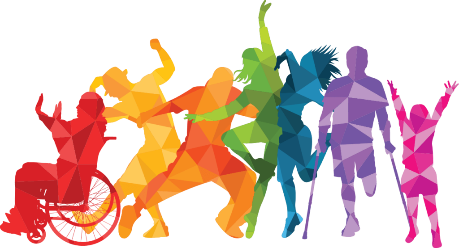 Til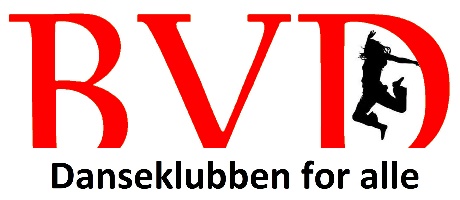 Bergen Vest danseklubbLeirvikåsen 43b5179 GodvikNavn:Adresse: Postnr/sted: Epost:Personnr. 11 siffer: Tlf: Kontonr: BESKRIVELSE KURSTIMERTIMEPRISBELØPTOTALTTOTALT